VOLUNTEER ROLE DESCRIPTION         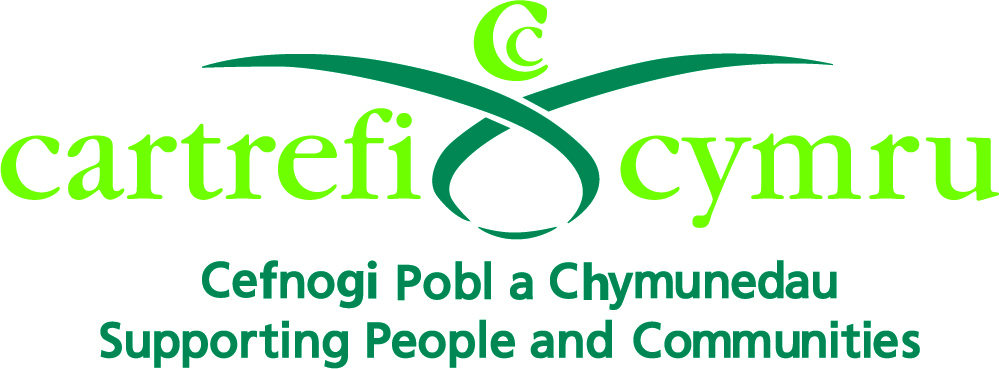 Organisation Name:Cartrefi CymruVolunteer Role Title:STAR C.I.C VolunteerAim of the Volunteer Programme:To set up a network of volunteers to enable the people we support with learning disabilities in Bridgend to maximise their independence through playing an active part in their communities.Volunteer responsible to:Volunteer CoordinatorVolunteer Role Location:Brackla Industrial Estate, BridgendMain Purpose of Volunteer Role:To help within the community to enable the participants to access Social Enterprise activities to enable them to:Fulfil their potentialDevelop new skills Make new friendsCreate opportunitiesMake choices Increase self-confidenceBe more independentTypes of Volunteering TasksHelping supported people gain working skills through activitiesTeaching customer service skillsTeaching reception skillsMain Responsibilities of the Volunteer:Support vulnerable adults in the specified Centre Assist in the activities taking place within the CentrePromote a person centred environment by listening to individuals with sensitivity to their needsPromote new opportunities for the participants  through sharing your knowledge and skillsPromote independence with the people we support e.g. encourage them to do things for themselvesSupport other volunteers and work as a teamFamiliarise yourself with and support Cartrefi Cymru’s ethos, policies and procedures as stated in the Volunteer Induction HandbookAttend mandatory training and any other training deemed to be appropriate Attend supervision and reviewsSupport health and safety within the Centre by having an awareness of the surrounding environment for yourself, the people we support, staff and other volunteersPromote equality and diversity as specified in the Volunteer Induction HandbookRespect confidentiality at all timesUse Cartrefi Cymru’s Safe and Sound System with each visit